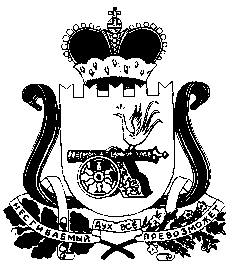 АДМИНИСТРАЦИЯКАТЫНСКОГО СЕЛЬСКОГО ПОСЕЛЕНИЯСМОЛЕНСКОГО РАЙОНА СМОЛЕНСКОЙ ОБЛАСТИРАСПОРЯЖЕНИЕ19 декабря  2019 года                                                                                    № 44«О мерах по обеспечению безопасности населенияна водных объектах в осенне-зимний период 2019-2020 гг. на территории Катынского  сельского поселения Смоленского района Смоленской области»В связи с наступлением  осенне-зимнего периода, в целях обеспечения безопасного населения на территории Катынского сельского поселения, охраны их жизни и здоровья, предотвращения несчастных случаев с людьми на водных объектах в период ледостава, предупреждения и сокращения количества несчастных случаев, руководствуясь Федеральным Законом от 06.10.2003 г. № 131-ФЗ «Об общих принципах организации местного самоуправления в Российской Федерации», Постановлением  Администрации Смоленской области от 31.08.2006г. №322 «Об утверждении Правил охраны жизни людей на воде в Смоленской области» (с изменениями и дополнениями):Объявить на территории Катынского сельского поселения месячник безопасности на водных объектах с 19.12.2019 г. по 19.01.2020г.Утвердить план мероприятий по обеспечению безопасности людей на водных объектах в осенне-зимний период 2019-2020 гг. на территории сельского поселения  (Приложение № 1).Запретить в осенне-зимний период повсеместный не контролируемый выход людей и выезд любых транспортных средств на лед водоемов сельского поселения.Установить специальные знаки о запрещении перехода (переезда) по льду в местах, не установленных для перехода (переезда) по льду людей, гужевых перевозок и автотранспорта.Разместить настоящее постановление на официальном интернет-сайте Администрации Катынского сельского поселения.Контроль за выполнением настоящего распоряжения оставляю за собой.И.п. главы муниципального образованияКатынского сельского поселения Смоленского района Смоленской области                                             И.П. Абрамова                                                                                                      Приложение № 1 к распоряжению  Администрации  Катынского сельского поселения  Смоленского района Смоленской области   № 44 от 19.12.2019ПЛАНмероприятий по обеспечению безопасности людей на водных объектах в осенне-зимний период 2019-2020гг. на территории  Катынского сельского поселения № п/пНаименование мероприятийСрок проведенияОтветственные исполнители1.Организация разъяснительной работы с населением по мерам безопасности и предупреждению несчастных случаев на водных объектах в осенне-зимний период, проведение профилактических бесед и практических занятий с различными категориями населения по разъяснению правил  поведения на льду и недопущению выхода на неокрепший лед, способов оказания первой помощи терпящим бедствие на воде в течение осенне-зимнего периодаАдминистрация2.Информирование населения через средства массовой информации о складывающейся ледовой обстановке на водоемахв течение осенне-зимнего периодаАдминистрация4.Проведение профилактических мероприятий по тематике: «Осторожно, тонкий лед!» в учебных и дошкольных общеобразовательных учреждениях. в течение осенне-зимнего периодаДиректор МБОУ «Катынская СОШ», заведующие МБДОУ «Зернышко», МБДОУ «Ласточка»5.Размещение информационных материалов по обеспечению безопасности людей на льду, правила поведения на льду и оказания первой помощи пострадавшим, контактных телефонов спасательных и аварийных служб на информационных стендах населенных пунктов поселенияв течение осенне-зимнего периодаАдминистрация6.Распространение среди населения памяток по мерам безопасности и правилам поведения на водных объектах в осенне-зимний периодв течение осенне-зимнего периодаАдминистрация7.Выявление мест, используемых для массовой рыбной ловли на водоемахв течение осенне-зимнего периодаАдминистрация8.Организация работы по выявлению незарегистрированных ледовых переправ и принятия мер по их обустройствуВесь периодАдминистрация9Принять меры к пресечению функционирования несанкционированных ледовых переходов и переправ в опасных для жизни местах, выезда на лед транспортных средств С момента ледостава и до его окончанияАдминистрация, сотрудники полиции10Установить информационные знаки о запрещении перехода по льду в опасных для жизни местах, выезда на лед транспортных средств     .С момента ледостава и до его окончанияАдминистрация, сотрудники полиции